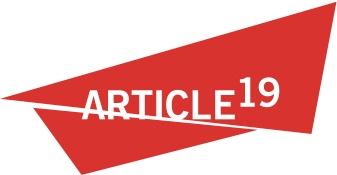 Представление АРТИКЛЬ 19 в Универсальный периодический обзор Таджикистана 39-я сессия Рабочей группы25 марта, 2021 г.РезюмеАРТИКЛЬ 19 (A19) приветствует возможность внести свой вклад в третий цикл Универсального периодического обзора (УПО) Таджикистана. В данном материале мы подчеркиваем озабоченность по поводу права на свободу выражения мнений и информации в нескольких ключевых областях:Правовая база;Ограничения свободы выражения мнения в Интернете;Свобода СМИ и безопасность журналистов.В 2016 году Таджикистан получил в общей сложности 17 рекомендаций, касающихся права на свободу выражения мнения, из которых десять были поддержаны, а семь приняты к сведению. Таджикистан получил три рекомендации непосредственно обеспечить соответствие законодательства, касающегося свободы выражения мнения, международным обязательствам в области прав человека, в том числе путем декриминализации клеветы, одну из которых поддержал и две принял к сведению. Таджикистан получил в общей сложности семь рекомендаций по снятию ограничений свободы выражения мнения в цифровой среде, включая ограничения в Интернете и блокировку веб-сайтов, три из которых поддержал и четыре принял к сведению. Таджикистан получил восемь рекомендаций по обеспечению свободы СМИ и безопасности журналистов, четыре из которых поддержал и четыре принял к сведению. Внедрение этих рекомендаций было ограниченным, с постоянным использованием нормативно-правовых положений против журналистов и независимых СМИ в нарушение международных обязательств Таджикистана в области прав человека. Парализующие ограничения на регистрацию независимых СМИ продолжают существовать, а блокировки и онлайн-цензура усиливаются.Правовая база свободы выражения мненийКлевета и оскорблениеВ 2012 году парламент Таджикистана частично декриминализовал клевету, отменив статьи 135 и 136 Уголовного кодекса, касающиеся клеветы и оскорбления соответственно. Однако положения, обеспечивающие государственным служащим дополнительную защиту от критики, были сохранены. Сохранение положений о клевете и оскорблении прямо противоречит принятию Таджикистаном вышеупомянутых рекомендаций по декриминализации клеветы. Статья 330 устанавливает уголовную ответственность за «оскорбление представителя власти», а статья 137 устанавливает уголовную ответственность за «публичное оскорбление Президента Республики Таджикистан или клевету в его адрес». Эти правонарушения наказываются штрафом или лишением свободы на срок до двух или пяти лет соответственно. Кроме того, статья 346 предусматривает уголовную ответственность за «заведомо ложный донос» и предусматривает штраф, исправительные работы до двух лет и от пяти до семи лет лишения свободы . В октябре 2016 года в Уголовный кодекс внесли новую статью касающуюся Основателя мира и национального единства - Лидера нации, призванную оградить от критики. Статья 137(1) предусматривает уголовную ответственность за «оскорбление Основателя мира и национального единства – Лидера нации или клевету в его адрес, совершенные с использованием печати, других средств массовой информации или сети интернет», что карается лишением свободы на срок от двух до пяти лет. Вряд-ли еще кому присвоят это звание. Многие считают, что нынешний президент заслужил его за смирение двух сторон во время гражданской войны.За последние четыре года общее количество гражданских дел о клевете в Таджикистане резко сократилось, при этом почти полностью прекратились иски к журналистам и СМИ о возмещении морального вреда. Мы утверждаем, что это результат редакционной самоцензуры во избежание судебных исков и ответственности за ущерб, которые могут поставить под угрозу дальнейшую работу многих СМИ, а также зависимость судебной власти от вышестоящих чинов.Распространение ложной информации В июне 2020 года Таджикистан принял поправки в Кодекс об административных правонарушениях и ввел статью 374(1), которая размыто запрещает распространение ложной информации. Эта законодательная поправка, принятая в контексте пандемии COVID-19, как сообщается, была принята в ответ на публикации журналистов, блогеров и гражданских активистов о случаях заражения COVID-19 и несправедливом распределении гуманитарной помощи в стране. Это вызвало ряд опасений в гражданском обществе и медиаорганизациях, которые опасались возможного злоупотребления законом в отношении независимых СМИ и несогласных. Спорные положения были приняты без предварительного проведения открытых и доступных общественных консультаций. Обеспокоенность местного гражданского общества возможными негативными последствиями для свободы выражения мнений и свободы СМИ была проигнорирована властями.Рекомендации:Полностью декриминализировать клевету путем отмены статей 137, 137(1) и 330 Уголовного кодекса;Привести гражданское законодательство о клевете в соответствие со статьей 19 МПГПП, в том числе путем ограничения «морального» ущерба;Отменить статью 374(1) Кодекса об административных правонарушениях.Положения о борьбе с экстремизмом и терроризмомСтатья 3 Закона о борьбе с экстремизмом (2003 г.) подражала законодательству Российской Федерации 2002 г., определяла «экстремизм» широко как «проявление юридическими и физическими лицами выражения крайних форм действий, призывающих к дестабилизации, изменению конституционного строя в стране, захвату власти и присвоению ее полномочий, разжиганию расовой, национальной, социальной и религиозной вражды».Широкие и неточные формулировки того, что представляют собой «терроризм», «террористическая акция», «экстремизм», «экстремистская деятельность» и «экстремистские материалы», дают слишком широкую свободу их толкования и применения, что ведет к произволу. Законы в их нынешней формулировке криминализируют поведение, которое, будь формулировки четче, не представляло бы собой терроризма, и приводят к несоразмерным ограничениям на осуществление свободы выражения мнения. В результате правительство Таджикистана злоупотребило этими положениями для подавления независимых голосов, в том числе журналистов, деятелей оппозиции и представителей мирных религиозных групп. Кроме того, законы предоставляют Генеральному прокурору широкие дискреционные полномочия и оставляют судебной власти ограниченные инструменты для сдерживания неправомерного использования этих законов против партий и объединений. 2 января 2020 года вступил в силу новый Закон о противодействии экстремизму. Статья 17 нового закона фактически узаконивает блокировку или наложение ограничений на информационные ресурсы, которые считаются пропагандирующими экстремизм. Это новое законодательство оказало сдерживающее влияние на свободу выражения мнений в Таджикистане как оффлайн, так и онлайн, поскольку независимые СМИ занимаются самоцензурой, избегая публикации материалов, содержащих критику правительства, во избежание преследования по этой статье.«Возбуждение вражды»Статья 189 Уголовного кодекса запрещает «возбуждение национальной, расовой, местнической или религиозной вражды или розни», наказывая лишением свободы на срок до 12 лет, и обычно применяется против журналистов и членов политической оппозиции, а также адвокатов, которые их защищают, часто в сочетании с обвинениями в «экстремизме».8 декабря 2017 года Хайрулло Мирсаидов, внештатный журналист и бывший корреспондент независимого таджикского СМИ «Азия-Плюс» и «Deutsche Welle», был обвинен в «присвоении государственных средств» (статья 245, часть 4б), «возбуждении вражды» (статья 189, часть 2г), «подделке документов» (статья 340, часть 1) и «заведомо ложном доносе» (статья 346, часть 2a). Считается, что обвинения против Мирсаидова были предъявлены в отместку за публичную критику коррупции со стороны должностных лиц местных органов власти в Согдийской области. Прокуратура Согдийской области выдвинула обвинения после того, как в ноябре 2017 года он написал публичное письмо президенту Эмомали Рахмону с просьбой обратить внимание на коррупцию в местных органах власти.Мирсаидов находился под стражей в течение семи месяцев после ареста в декабре 2017 года, хотя он не пытался скрываться и не представлял реальной угрозы общественной безопасности. В конечном итоге он был признан виновным в растрате и нецелевом использовании государственных средств, а также в ложном доносе и приговорен в июле 2018 года к 12 годам лишения свободы. Его семье было предписано выплатить местным властям 124 000 таджикских сомони (приблизительно 11 350 евро или 13 000 долларов США) в качестве компенсации финансового ущерба, что более чем в 10 раз превышает среднегодовую зарплату в Таджикистане.  22 августа 2018 года решением Худжандского городского суда Мирсаидов был освобожден. Областной суд изменил рекомендованное наказание, и его приговор был смягчен до общественных работ и штрафа в размере 80 000 сомони (примерно 8 500 долларов США). Однако 22 января 2019 года суд города Худжанда признал Мирсаидова заочно виновным в нарушении постановления суда об уплате штрафа и незаконном выезде из Таджикистана. Мирсаидов был заочно приговорен к заключению, и 11 февраля 2019 года был выдан ордер на его арест.28 января 2020 года журналист Далер Шарифов, бывший журналист независимого новостного сайта «Озодагон», был задержан службами безопасности по подозрению в распространении экстремистских материалов. В тот же день сотрудники правоохранительных органов ворвались в его дом и конфисковали его книги и компьютер. 30 января 2020 года Шарифов был арестован на два месяца районным судом Исмоила Сомони по части 1 статьи 189 и 16 апреля 2020 года приговорен к году колонии строгого режима за «разжигание религиозной вражды». Считается, что Шарифов, известный своей критикой властей, был арестован накануне парламентских и президентских выборов 2020 года, чтобы помешать ему освещать эти события. Он был освобожден 29 января 2021 года.Рекомендации:Обеспечить благоприятную среду для свободы выражения мнения, в том числе путем отмены Закона о противодействии экстремизму в целом и статьи 17 Закона о противодействии экстремизму в частности;Прекратить судебное преследование журналистов, работников средств массовой информации, правозащитников, СМИ и групп гражданского общества, в том числе путем обеспечения немедленного и безоговорочного освобождения всех произвольно задержанных за осуществление своих прав;Внести поправки в статью 189 Уголовного кодекса о подстрекательстве, чтобы привести ее в соответствие со статьями 19(3) и 20(2) МПГПП, в частности, чтобы гарантировать, что она запрещает только высказывания, конкретно направленные на подстрекательство и разжигание вражды, дискриминации или насилия в отношении людей по признаку защищаемых характеристик.Ограничения свободы выражения мнений в сетиБлокировка веб-сайтов Таджикистан регулярно блокирует доступ к онлайн-ресурсам и социальным сетям, включая YouTube, Facebook, медиагруппу «Азия-Плюс» и Радио Озоди (служба Радио «Свободная Европа»/Радио «Свобода» в Таджикистане). Службы обмена сообщениями также блокируются в ответ на критику президента и его семьи в Интернете. Кроме того, веб-сайты как международных, так и местных СМИ регулярно блокируются после инцидентов, которые, по мнению правительства Таджикистана, могут быть освещены критически. Например, в Худжанде в ноябре 2018 года ряд независимых новостных сайтов был заблокирован за сообщения о беспорядках в тюрьмах. «Азия-Плюс» часто оказывается под ударом. Эти блокировки часто объясняются правительством и провайдерами тем, что сеть «недоступна из-за проведения технических работ», однако такие веб-сайты по-прежнему остаются доступны через прокси-серверы и иные приложения, способные обходить эти ограничения.В июле 2019 года Роскомнадзор заблокировал доступ к новостной онлайн-платформе «Азия-Плюс», ведущему независимому информационному ресурсу Таджикистана. Позже, в августе 2019 года, таджикские веб-домены «Азия-Плюс» также были заблокированы после того, как неизвестные изменили настройки интернет-провайдера, вынудив его разместить веб-сайт платформы на хостинге за пределами Таджикистана. Считается, что доступ к сайту был заблокирован по политическим причинам из-за давления на журналистов сайта за критику властей. С февраля 2020 года власти Таджикистана заблокировали независимые Интернет-СМИ «Азия-Плюс», «Авеста» и «Озоди». Эти ресурсы остаются недоступными без использования VPN.Статья 17 Закона о противодействии экстремизму, вступившего в силу 2 января 2020 года, предусматривает блокировку новостных Интернет-СМИ, которые считаются «пропагандирующими экстремизм». Этот закон был применен в отношении независимых новостных Интернет-сайтов akhbor.com и nahzat.ru, заблокированных решением Верховного суда Таджикистана от 18 февраля 2020 года, которое вступило в силу 19 марта 2020 года. Верховный суд постановил, что данное решение было принято для предотвращения террористической и экстремистской деятельности, поскольку выяснилось, что эти сайты связаны с Партией исламского возрождения Таджикистана, которую правительство Таджикистана считает экстремистской организацией.Рекомендация:Обеспечить полное осуществление свободы выражения мнений и полный доступ к информации в Интернете, в том числе путем прекращения политически мотивированных блокировок доступа к онлайн-СМИ и новостным веб-сайтам, и возобновить свободный доступ без дальнейшего промедления. Свобода СМИ и безопасность журналистовУгрозы и преследования журналистов и работников СМИГосударственный комитет национальной безопасности часто «приглашает» журналистов и работников СМИ на допросы и пытается повлиять на их журналистскую деятельность или напрямую угрожать в связи с их работой. Многие покинули страну, чтобы продолжить свою работу из-за рубежа. В ответ таджикские власти попытались поставить под удар членов их семей, используя угрозы и физические нападения, чтобы запугать тех, кто освещает события из-за пределов страны.В период с 2017 по 2019 год в Таджикистане было зарегистрировано шесть случаев физических нападений на работников СМИ, один из которых закончился смертельным исходом. В 2020 году были зарегистрированы новые случаи нападений на журналистов при освещении деликатных в регионе тем. 11 мая 2020 года корреспондент «Азия-Плюс» Абдулло Гурбати подвергся нападению со стороны неизвестных лиц после того, как предположительно стал целью клеветнической кампании в Интернете. Три недели спустя на него снова напали, когда он освещал проблему сошедших селевых потоков в районе Хуросон. Считается, что атаки были связаны с его публикациями о пандемии COVID-19.Несмотря на то, что статья 162 Уголовного кодекса квалифицирует «воспрепятствование законной профессиональной деятельности журналиста» как уголовное преступление, наказуемое лишением свободы на срок до пяти лет, она не применяется. Вместо уголовного преследования лица, запугивающие журналистов или вмешивающиеся в их работу, просто снимаются со своих официальных должностей и заменяются. В отсутствие значительных последствий такие злоупотребления властью по большей части остаются бесконтрольными.Регуляция СМИРегистрация новых периодических изданий и типографий стала чрезвычайно сложной после введения новых правил, последний раз в январе 2017 года. Согласно статье 11 Закона о государственной регистрации юридических лиц и индивидуальных предпринимателей для регистрации нового юридического лица необходимо получить «Заключение Министерства культуры». Данная норма относится только для регистрации СМИ как юридического лица. Так же последние внесённые поправки в Порядок государственного учета издательской деятельности, полиграфических предприятий и ведения Государственного единого реестра утверждённый постановлением Правительства Республики Таджикистан от 25 февраля 2017 года, № 97 для прохождения учетной регистрации необходимо иметь - справку из Государственного комитета национальной безопасности (ГКНБ). Это позволяет правительству Таджикистана использовать отзыв или отказ в разрешении как способ контролировать, какие СМИ могут свободно создаваться и работать. Кроме того, заявители должны заплатить 150 долларов США за процесс регистрации и дополнительно 10 долларов США за получение «разрешительного» документа каждые три года.Описанные выше правила и процедура регистрации эффективно препятствуют созданию или продолжению деятельности средств массовой информации, критикующих правительство, – либо из-за отказа Государственного комитета национальной безопасности в выдаче разрешения, либо из-за неспособности СМИ оплатить как официальные сборы, так и взятки за этот процесс, либо из-за неопределенных процессуальных задержек. Регламентирующее регистрации законодательство устанавливает, что регистрация занимает до трех дней, однако в некоторых случаях этот процесс занимал до шести месяцев или откладывался на неопределенный срок.Аккредитация отдельных журналистов также используется для контроля над СМИ и цензуры репортеров, критикующих правительство. Эти ограничения распространяются на иностранных журналистов, при этом положения об аккредитации иностранных СМИ в Таджикистане по-прежнему не соответствуют международным стандартам. В частности, не существует официального положения о возможности обжаловать иностранными СМИ решения Министерства иностранных дел об отказе в аккредитации. В октябре 2019 года Министерство иностранных дел отказало в аккредитации 18 журналистам и сотрудникам Радио Озоди (службы Радио «Свободная Европа»/Радио «Свобода» в Таджикистане) и согласилось предоставить «временную» аккредитацию только семи журналистам после встречи с Джейми Флай, главой Радио «Свободная Европа»/Радио «Свобода» в ноябре 2019 года.Помимо этого, 28 сентября 2020 года Центральная комиссия по выборам и референдумам отказала в аккредитации журналистам «Азия-Плюс» для освещения президентских выборов. Комиссия потребовала, чтобы средства массовой информации предоставили свидетельство о учетной регистрации, однако свидетельство «Азия-Плюс» было на продлении с начала августа 2020 года. Причина нарушения сроков об обращении граждан стала справка от  Государственного комитета национальной безопасности. Поскольку 13 августа 2020 года редакция «Азия Плюс» официально подала заявку на аккредитацию, решение от 28 сентября нарушает Порядок государственной регистрации издательской деятельности, полиграфических предприятий и ведения Единого государственного реестра, согласно которому решения о регистрации должны приниматься в течение 30 дней применения. Считается, что этот отказ в аккредитации связан с продолжающейся кампанией правительства Таджикистана по оказанию давления и воспрепятствованию журналистам и репортажам «Азия Плюс».Рекомендации:Обеспечить безопасные и благоприятные условия для журналистов и средств массовой информации, положив конец безнаказанности за нападения на журналистов и работников средств массовой информации, в том числе путем привлечения виновных к ответственности и обеспечения соблюдения статьи 162 Уголовного кодекса;Воздерживаться от навязывания схем и процедур аккредитации, мешающих независимым СМИ и подрывающих работу журналистов и работников средств массовой информации.Доступ к информацииПраво на доступ к информации, хотя и имеет ограниченную конституционную защиту, дополнительно закреплено в Законе Таджикистана 2008 года о праве на доступ к информации, а также право на получение информации для средств массовой информации отдельно установлено статьей 23 Закона Таджикистана о периодической печати и других средствах массовой информации. Однако не существует надлежащих механизмов для реализации этого важнейшего демократического права. Аналогичным образом Закон о государственных секретах включает слишком широкие положения об ограничении права на информацию, например, информацию о государственном бюджете и «о состоянии здоровья и личной жизни Президента Республики Таджикистан и членов его семьи».Законодательство, обеспечивающее доступ к информации для СМИ, предусматривает ответ в течение трех рабочих дней с уведомлением заявителей о продлении этого периода в случае, если потребуется дополнительное время. Однако над этим правом на информацию не ведется достаточный надзор, и в государственных ведомствах не назначено конкретное лицо, которое будет заниматься доступом к информационным запросам или жалобам, следующим за отказами отвечать на запросы. Журналисты и средства массовой информации в Таджикистане обнаруживают, что их запросы о предоставлении информации часто отклоняются государственными органами на основании того, что запрашиваемая информация является государственной тайной. Сроки, в течение которых представители правительства обязаны отвечать на запросы, также нарушаются.Рекомендация:Принять всеобъемлющий закон о свободе информации в соответствии с международными стандартами в области прав человека и реформировать другие законы, в том числе Закон о государственной тайне, чтобы запросы на получение информации отклонялись только на основаниях, соответствующих статье 19(3) МПГПП.